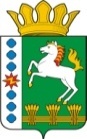 КОНТРОЛЬНО-СЧЕТНЫЙ ОРГАН ШАРЫПОВСКОГО РАЙОНАКрасноярского краяЗаключениена проект Постановления администрации Шарыповского района «О внесении изменений в Постановление администрации Шарыповского района от 30.10.2013 № 846-п «Об утверждении муниципальной программы «Развитие образования Шарыповского района» (в ред. от 26.11.2018 № 815-п, от 06.05.2019 № 184-п, 26.09.2019 № 432-п, от 06.11.2019 № 492-п)24 декабря  2019 год 							              № 184Настоящее экспертное заключение подготовлено Контрольно – счетным органом Шарыповского района на основании ст. 157 Бюджетного  кодекса Российской Федерации, ст. 9 Федерального закона от 07.02.2011 № 6-ФЗ «Об общих принципах организации и деятельности контрольно – счетных органов субъектов Российской Федерации и муниципальных образований», ст. 15 Решения Шарыповского районного Совета депутатов от 20.09.2012 № 31/289р «О внесении изменений и дополнений в Решение Шарыповского районного Совета депутатов от 21.06.2012 № 28/272р «О создании Контрольно – счетного органа Шарыповского района» (в ред. от 20.03.2014 № 46/536р, от  25.09.2014 № 51/573р, от 26.02.2015 № 56/671р) и в соответствии со стандартом организации деятельности Контрольно-счетного органа Шарыповского района СОД 2 «Организация, проведение и оформление результатов финансово-экономической экспертизы проектов Решений Шарыповского районного Совета депутатов и нормативно-правовых актов по бюджетно-финансовым вопросам и вопросам использования муниципального имущества и проектов муниципальных программ» утвержденного приказом Контрольно-счетного органа Шарыповского района от 16.12.2013 № 29.Представленный на экспертизу проект Постановления администрации Шарыповского района «О внесении изменений в Постановление администрации Шарыповского района от 30.10.2013 № 846-п «Об утверждении муниципальной программы «Развитие образования Шарыповского района» (в ред. от 26.11.2018 № 815-п, от 06.05.2019 № 184-п, от 26.09.2019 № 432-п, от 06.11.2019 № 492-п) направлен в Контрольно – счетный орган Шарыповского района 20 декабря 2019 года. Разработчиком данного проекта муниципальной программы является муниципальное казенное учреждение «Управление образования Шарыповского района».Основанием для разработки муниципальной программы является:- постановление администрации Шарыповского района от 30.07.2013 № 540-п «Об утверждении Порядка принятия решений о разработке муниципальных программ Шарыповского района, их формировании и реализации» (в ред. от 29.06.2015 № 407-п, от 05.12.2016 № 535-п);- распоряжение администрации Шарыповского района от 02.08.2013  № 258-р «Об утверждении перечня муниципальных программ Шарыповского района» (в ред. от 29.07.2014 № 293а-р, от 17.06.2016 № 235-р, от 01.08.2017 № 283-р, от 26.07.2019 № 236-р).Исполнитель муниципальной программы муниципальное казенное учреждение «Управление образования Шарыповского района».Соисполнители муниципальной программы:- муниципальное казенное учреждение «Управление культуры и муниципального архива Шарыповского района»;- администрация Шарыповского района.Подпрограммы муниципальной программы:Развитие дошкольного, общего и дополнительного образования детей.Организация отдыха и оздоровления детей Шарыповского района.Обеспечение реализации муниципальной программы в области образования Шарыповского района.Мероприятие муниципальной программы:Осуществление государственных полномочий по организации и осуществлению деятельности по опеке и попечительству в отношении несовершеннолетних за счет средств краевого бюджета;Обеспечение жилыми помещениями детей – сирот и детей, оставшихся без попечения родителей, лиц из числа детей – сирот и детей, оставшихся без попечения родителей.Цель муниципальной программы – обеспечение высокого качества образования, соответствующего потребностям граждан и перспективным задачам развития экономики Шарыповского района, отдых и оздоровление детей в летний период.Мероприятие проведено 23-24 декабря 2019 года.В ходе подготовки заключения Контрольно – счетным органом Шарыповского района были проанализированы следующие материалы:- проект Постановления администрации Шарыповского района «О внесении изменений в Постановление администрации Шарыповского района от 30.10.2013 № 846-п «Об утверждении муниципальной программы «Развитие образования Шарыповского района» (в ред. от 26.11.2018 № 815-п, от 06.05.2019 № 184-п, от 06.09.2019 № 432-п, от 06.11.2019 № 492-п);- паспорт муниципальной программы «Развитие образования Шарыповского района».Рассмотрев представленные материалы к проекту Постановления муниципальной программы «Развитие образования Шарыповского района» установлено следующее:В соответствии с проектом паспорта Программы происходит изменение по строке (пункту) «Ресурсное обеспечение муниципальной программы», после внесения изменений строка  будет читаться:Увеличение бюджетных ассигнований по муниципальной программе в сумме 9 265 920,69 руб. (0,73%), в том числе:увеличение за счет средств краевого бюджета на сумму 10 898 417,00 руб. (1,38%);уменьшение за счет средств районного бюджета в сумме 123 443,49 руб. (0,03%).уменьшение за счет средств внебюджетных источников в сумме 1 509 052,82 руб. (2,08%).Вносятся изменения в подпрограмму «Развитие дошкольного, общего и дополнительного образования» по строке (пункту) «Объемы и источники финансирования подпрограммы».После внесения изменений, строка будет читаться:Увеличение  бюджетных ассигнований по подпрограмме «Развитие дошкольного, общего и дополнительного образования» в сумме 9 620 870,09 руб. (0,83%), в том числе:увеличение за счет средств краевого бюджета на сумму 10 844 845,00 руб. (1,41%), из них:- увеличение в сумме 511 280,00 руб. по мероприятию 1.1.2 «Обеспечение государственных гарантий реализации прав на получение общедоступного и бесплатного дошкольного образования в муниципальных дошкольных образовательных организациях, общедоступного и бесплатного дошкольного образования в муниципальных общеобразовательных организациях в части обеспечения деятельности административно-хозяйственного, учебно-вспомогательного персонала и иных категорий работников образовательных организаций, участвующих в реализации общеобразовательных программ в соответствии с федеральными государственными образовательными стандартами»;- увеличение в сумме 523 300,00 руб. по мероприятию 1.1.3 «Обеспечение государственных гарантий прав на получение общедоступного и бесплатного дошкольного образования в муниципальных дошкольных образовательных организациях, общедоступного и бесплатного дошкольного образования, в муниципальных общеобразовательных организациях за исключением обеспечения деятельности административно-хозяйственного, учебно-вспомогательного персонала и иных категорий работников образовательных организаций, участвующих в реализации общеобразовательных программ в соответствии с федеральными государственными образовательными стандартами»;- увеличение в сумме 1 470 190,00 руб. по мероприятию 1.1.5 «Региональные выплаты и выплаты, обеспечивающие уровень заработной платы работников бюджетной сферы не ниже размера минимальной заработной платы (минимального размера оплаты труда) за счет средств краевого бюджета»;- увеличение в сумме 114 987,00 руб. по мероприятию 1.1.6 «Средства на повышение минимальных размеров окладов (должностных окладов), ставок заработной платы работников бюджетной сферы края, которым предоставляется региональная выплата, и выплату заработной платы отдельным категориям работников бюджетной сферы края в части, соответствующей размерам заработной платы, установленным для целей расчета региональной выплаты, в связи с повышением размеров их оплаты труда»;- увеличение в сумме 4 138 400,00 руб. по мероприятию 2.1.2 «Обеспечение государственных гарантий прав на получение общедоступного и бесплатного начального общего, основного общего, среднего общего образования в муниципальных общеобразовательных организациях, обеспечение дополнительного образования детей в муниципальных общеобразовательных организациях за исключением обеспечения деятельности административно-хозяйственного, учебно-вспомогательного персонала и иных категорий работников образовательных организаций, участвующих в реализации общеобразовательных программ в соответствии с федеральными государственными образовательными стандартами, за счет средств краевого бюджета»;- увеличение в сумме 316 980,00 руб. по мероприятию 2.1.3 «Обеспечение государственных гарантий реализации прав на получение общедоступного и бесплатного начального общего, основного общего, среднего общего образования в муниципальных общеобразовательных организациях, обеспечение дополнительного образования детей в муниципальных общеобразовательных организациях в части обеспечения деятельности административно-хозяйственного, учебно-вспомогательного персонала и иных категорий работников образовательных организаций, участвующих в реализации общеобразовательных программ в соответствии с федеральными государственными образовательными стандартами»;- увеличение в сумме 3 024 657,00 руб. по мероприятию 2.1.5 «Региональные выплаты и выплаты, обеспечивающие уровень заработной платы работников бюджетной сферы не ниже размера минимальной заработной платы (минимального размера оплаты труда) за счет средств краевого бюджета»;- увеличение в сумме 361 180,00 руб. по мероприятию 2.1.7 «Средства на повышение минимальных размеров окладов (должностных окладов), ставок заработной платы работников бюджетной сферы края, которым предоставляется региональная выплата, и выплату заработной платы отдельным категориям работников бюджетной сферы края в части, соответствующей размерам заработной платы, установленным для целей расчета региональной выплаты, в связи с повышением размеров их оплаты труда»;- увеличение в сумме 322 021,00 руб. по мероприятию 3.1.3 «Региональные выплаты и выплаты, обеспечивающие уровень заработной платы работников бюджетной сферы не ниже размера минимальной заработной платы (минимального размера оплаты труда) за счет средств краевого бюджета»;- увеличение в сумме 21 100,00 руб. по мероприятию 3.1.6 «Персональные выплаты, устанавливаемые в целях повышения оплаты труда молодым специалистам, на персональные выплаты, устанавливаемые с учетом опыта работы при наличии ученой степени, почетного звания, нагрудного знака (значка) за счет средств краевого бюджета»;- увеличение в сумме 40 750,00 руб. по мероприятию 3.1.8 «Средства на повышение минимальных размеров окладов (должностных окладов), ставок заработной платы работников бюджетной сферы края, которым предоставляется региональная выплата, и выплату заработной платы отдельным категориям работников бюджетной сферы края в части, соответствующей размерам заработной платы, установленным для целей расчета региональной выплаты, в связи с повышением размеров их оплаты труда».уменьшение бюджетных ассигнований за счет средств районного бюджета в сумме 123 443,49 руб. (0,03%), в том числе:- уменьшение в сумме 148 127,00 руб. по мероприятию 1.4.1 «Капитальный ремонт кровли зданий образовательных учреждений за счет средств районного бюджета»;- уменьшение в сумме 106 720,00 руб. по мероприятию 1.4.2 «Капитальный ремонт ограждения территории образовательных учреждений за счет средств районного бюджета»;- уменьшение в сумме 694 262,49 руб. по мероприятию 2.5.1 «Осуществление расходов капитального характера, решение социально-значимых вопросов и обеспечение софинансирования расходов (за счет средств районного бюджета)»;- уменьшение в сумме 219 010,00 руб. по мероприятию 2.5.7 «Капитальный ремонт кровли зданий образовательных учреждений за счет средств районного бюджета»;- уменьшение в сумме 34 546,00 руб. по мероприятию 1.4.13 «Текущий ремонт помещений зданий образовательных учреждений за счет средств районного бюджета»; - увеличение в сумме 37 488,00 руб. по мероприятию  1.4.12 «Текущий ремонт оконных и дверных блоков в помещениях зданий образовательных учреждений за счет средств районного бюджета»;- увеличение в сумме 142 107,60 руб. по мероприятию 2.5.2 «Приобретение и установка системы видеонаблюдения в зданиях образовательных учреждений за счет средств районного бюджета»;- увеличение в сумме 24 872,00 руб. по мероприятию 2.5.3 «Замена оконных блоков в помещениях зданий образовательных учреждений за счет средств районного бюджета»;- увеличение в сумме 90 000,00 руб. по мероприятию 2.5.6 «Изготовление ПСД с целью проведения капитального ремонта в помещениях зданий образовательных учреждений за счет средств районного бюджета»;- увеличение в сумме 27 000,00 руб. по мероприятию 2.5.10 «Текущий ремонт системы отопления в помещениях зданий образовательных учреждений за счет средств районного бюджета»;- увеличение в сумме 35 128,00 руб. по мероприятию 2.5.15 «Текущий ремонт системы водоснабжения и канализации в помещениях зданий образовательных учреждений за счет средств районного бюджета»;- увеличение в сумме 70 000,00 руб. по мероприятию 2.5.18 «Проведение проверки достоверности определения сметной стоимости капитальных ремонтов объектов капитального строительства за счет средств районного бюджета»;- увеличение в сумме 468 164,40 руб. по мероприятию 2.5.25 «Текущий ремонт кровли зданий образовательных учреждений за счет средств районного бюджета»;- увеличение в сумме 236 212,00 руб. по мероприятию 3.1.1 «Обеспечение деятельности (оказание услуг) подведомственных учреждений за счет средств районного бюджета»;- уменьшение в сумме 51 750,00 руб. по мероприятию 3.2.2 «Приобретение оборудования и инвентаря для обеспечения деятельности ВВПОД "Юнармия" за счет средств районного бюджета».Перераспределены бюджетные ассигнования по следующим мероприятиям:в сумме 37 488,00,00 руб. с мероприятия 2.5.1 «Осуществление расходов капитального характера, решение социально-значимых вопросов и обеспечение софинансирования расходов (за счет средств районного бюджета» на мероприятие 1.4.12 «Текущий ремонт оконных и дверных блоков в помещениях зданий образовательных учреждений за счет средств районного бюджета»;в сумме 34 546,00 руб. с мероприятия 1.4.13 «Текущий ремонт помещений зданий образовательных учреждений за счет средств районного бюджета» на мероприятие 2.5.15 «Текущий ремонт системы водоснабжения и канализации в помещениях зданий образовательных учреждений за счет средств районного бюджета»;уменьшение за счет средств внебюджетных источников в сумме 1 100 531,42 руб. (4,49%), в том числе:- уменьшение в сумме 702 238,42 руб. по мероприятию 1.3 «Обеспечение деятельности подведомственных учреждений за счет средств от оказания платных услуг»;- уменьшение в сумме 66 643,00 руб. по мероприятию 2.4 «Обеспечение деятельности подведомственных учреждений за счет средств от оказания платных услуг»;- уменьшение в сумме 331 650,00 руб. по мероприятию 2.3 «Обеспечение деятельности подведомственных учреждений за счет средств от оказания платных услуг».Вносятся изменения в подпрограмму «Организация отдыха и оздоровления детей Шарыповского района» по строке (пункту) «Объемы и источники финансирования подпрограммы».После внесения изменений, строка будет читаться:Уменьшение бюджетных ассигнований по подпрограмме «Организация отдыха и оздоровления детей Шарыповского района» за счет внебюджетных источников в сумме 408 521,40 руб. (0,71%) по мероприятию 1.4 «Организация отдыха детей и их оздоровления за счет средств от оказания платных услуг».Вносятся изменения в подпрограмму «Обеспечение реализации муниципальной программы в области образования» по строке (пункту) «Объемы и источники финансирования подпрограммы».После внесения изменений, строка будет читаться:Увеличение бюджетных ассигнований по подпрограмме «Обеспечение реализации муниципальной программы в области образования» за счет средств краевого бюджета в сумме 53 572,00 руб. (0,12%), в том числе:- в сумме 52 132,00 руб. по мероприятию 1.1.2 «Региональные выплаты и выплаты, обеспечивающие уровень заработной платы работников бюджетной сферы не ниже размера минимальной заработной платы (минимального размера оплаты труда) за счет средств краевого бюджета»;- в сумме 1 440,00 руб. по мероприятию 3.1.8 «Средства на повышение минимальных размеров окладов (должностных окладов), ставок заработной платы работников бюджетной сферы края, которым предоставляется региональная выплата, и выплату заработной платы отдельным категориям работников бюджетной сферы края в части, соответствующей размерам заработной платы, установленным для целей расчета региональной выплаты, в связи с повышением размеров их оплаты труда».На основании выше изложенного Контрольно – счетный орган предлагает Администрации  Шарыповского района утвердить проект Постановления администрации Шарыповского района «О внесении изменений в Постановление администрации Шарыповского района от 30.10.2013 № 846-п «Об утверждении муниципальной программы «Развитие образования Шарыповского района» (в ред. от 26.11.2018 № 815-п, от 06.05.2019 № 184-п, от 26.09.2019 № 432-п, от 06.11.2019 № 492-п).Председатель Контрольно – счетного органа						Г.В. СавчукАудитор 	Контрольно – счетного органа						И.В. ШмидтРесурсное обеспечение муниципальной программы Предыдущая редакцияПостановленияПредлагаемая редакция(Проект Постановления) Ресурсное обеспечение муниципальной программы Общий объем бюджетных ассигнований на реализацию муниципальной программы составляет  1 265 337 353,00  руб.  в том числе по годам:2019 год – 463 326 623,00 руб.;2020 год -  406 117 158,00 руб.;2021 год -  395 893 572,00 руб.за счет средств федерального  бюджета  0,00 руб., из них:2019 год – 0,00 руб.;2020 год -  0,00 руб.;2021 год -  0,00 руб.за счет средств краевого бюджета 787 530 137,00 руб. из них:2019 год – 289 260 537,00 руб.;2020 год -  249 134 800,00 руб.;2021 год – 249 134 800,00 руб.за счет средств районного бюджета  405 388 348,00  руб. из них:2019 год – 144 343 048,00 руб.;2020 год – 130 697 650,00 руб.;2021 год – 130 347 650,00 руб.за счет средств внебюджетные источники 72 418 868,00 руб., из них:2019 год – 29 723 038,00 руб.;2020 год – 26 284 708,00 руб.;2021 год – 16 411 122,00 руб.Общий объем бюджетных ассигнований на реализацию муниципальной программы составляет  1 274 603 273,69  руб.  в том числе по годам:2019 год – 472 592 543,69руб.;2020 год -  406 117 158,00 руб.;2021 год -  395 893 572,00 руб.за счет средств федерального  бюджета  0,00 руб., из них:2019 год – 0,00 руб.;2020 год -  0,00 руб.;2021 год -  0,00 руб.за счет средств краевого бюджета 798 428 554,00 руб. из них:2019 год – 300 158 954,00 руб.;2020 год -  249 134 800,00 руб.;2021 год – 249 134 800,00 руб.за счет средств районного бюджета  405 264 904,51  руб. из них:2019 год – 144 219 604,51 руб.;2020 год – 130 697 650,00 руб.;2021 год – 130 347 650,00 руб.за счет средств внебюджетные источники 70 909 815,18 руб., из них:2019 год – 28 213 985,18 руб.;2020 год – 26 284 708,00 руб.;2021 год – 16 411 122,00 руб. Объемы и источники финансирования подпрограммы Предыдущая редакция подпрограммы Предлагаемая редакция подпрограммы  (проект Постановления) Объемы и источники финансирования подпрограммы Общий объем бюджетных ассигнований на реализацию подпрограммы  составляет 1 153 576 754,00 руб., в том числе по годам реализации:2019 год – 419 207 470,00 руб.;2020 год – 367 359 642,00 руб.;2021 год -  367 009 642,00 руб.за счет средств краевого бюджета 768 476 051,00 руб., из них:2019 год -  281 793 251,00 руб.;2020 год – 243 341 400,00 руб.;2021 год – 243 341 400,00 руб.за счет средств районного бюджета 360 570 393,00 руб., из них:2019 год – 129 087 693,00 руб.;2020 год – 115 916 350,00 руб.;2021 год – 115 566 350,00 руб.за счет средств внебюджетных источников 24 530 310,00  руб., из них:2019 год – 8 326 526,00 руб.;2020 год – 8 101 892,00 руб.;2021 год -  8 101 892,00 руб.Общий объем бюджетных ассигнований на реализацию подпрограммы  составляет 1 163 197 624,09 руб., в том числе по годам реализации:2019 год – 428 828 340,09 руб.;2020 год – 367 359 642,00 руб.;2021 год -  367 009 642,00 руб.за счет средств краевого бюджета 779 320 896,00 руб., из них:2019 год -  292 638 096,00 руб.;2020 год – 243 341 400,00 руб.;2021 год – 243 341 400,00 руб.за счет средств районного бюджета 360 446 949,51 руб., из них:2019 год – 128 964 249,51 руб.;2020 год – 115 916 350,00 руб.;2021 год – 115 566 350,00 руб.за счет средств внебюджетных источников 23 429 778,58  руб., из них:2019 год – 7 225 994,58 руб.;2020 год – 8 101 892,00 руб.;2021 год -  8 101 892,00 руб.Объемы и источники финансирования подпрограммы Предыдущая редакция подпрограммы Предлагаемая редакция подпрограммы  (проект Постановления)Объемы и источники финансирования подпрограммы Общий объем бюджетных ассигнований на реализацию подпрограммы составляет 57 157 613,00 руб., в том числе по годам реализации:2019 год – 24 486 567,00 руб.;2020 год – 21 272 316,00 руб.;2021 год – 11 398 730,00 руб.за счет средств краевого бюджета9 268 500,00 руб., из них:2019 год -  3 089 500,00 руб.;2020 год – 3 089 500,00 руб.;2021 год – 3 089 500,00 руб.за счет средств районного бюджета 555,00 руб., из них:2019 год – 555,00 руб.;2020 год – 0,00 руб.;2021 год – 0,00 руб.за счет внебюджетных источников 47 888 558,00 руб., из них:2019 год – 21 396 512,00 руб.;2020 год – 18 182 816,00 руб.;2021 год – 8 309 230,00 руб.Общий объем бюджетных ассигнований на реализацию подпрограммы составляет 56 749 091,60 руб., в том числе по годам реализации:2019 год – 24 078 045,60 руб.;2020 год – 21 272 316,00 руб.;2021 год – 11 398 730,00 руб.за счет средств краевого бюджета9 268 500,00 руб., из них:2019 год -  3 089 500,00 руб.;2020 год – 3 089 500,00 руб.;2021 год – 3 089 500,00 руб.за счет средств районного бюджета 555,00 руб., из них:2019 год – 555,00 руб.;2020 год – 0,00 руб.;2021 год – 0,00 руб.за счет внебюджетных источников 47 480 036,60 руб., из них:2019 год – 20 987 036,60 руб.;2020 год – 18 182 816,00 руб.;2021 год – 8 309 230,00 руб.Объемы и источники финансирования подпрограммы Предыдущая редакция подпрограммы Предлагаемая редакция подпрограммы  (проект Постановления)Объемы и источники финансирования подпрограммы Общий объем бюджетных ассигнований на реализацию подпрограммы составляет 44 984 596,00 руб., в том числе по годам реализации:2019 год – 15 421 996,00 руб.;2020 год – 14 781 300,00 руб.;2021 год – 14 781 300,00 руб.за счет средств краевого бюджета167 196,00 руб., из них:2019 год -  167 196,00 руб.;2020 год – 0,00 руб.;2021 год – 0,00 руб.за счет средств районного бюджета 44 817 400,00 руб., из них:2019 год – 15 254 800,00 руб.;2020 год – 14 781 300,00 руб.;2021 год – 14 781 300,00 руб.Общий объем бюджетных ассигнований на реализацию подпрограммы составляет 45 038 168,00 руб., в том числе по годам реализации:2019 год – 15 475 568,00 руб.;2020 год – 14 781 300,00 руб.;2021 год – 14 781 300,00 руб.за счет средств краевого бюджета220 768,00 руб., из них:2019 год -  220 768,00 руб.;2020 год – 0,00 руб.;2021 год – 0,00 руб.за счет средств районного бюджета 44 817 400,00 руб., из них:2019 год – 15 254 800,00 руб.;2020 год – 14 781 300,00 руб.;2021 год – 14 781 300,00 руб.